53 CERTAMEN NACIONAL DE PINTURA Y ESCULTURACÍRCULO DE BELLAS ARTES DE POZOBLANCOBASESPARTICIPANTESPrimera:A este Certamen podrá concurrir todo artista que lo desee sin distinción algunaTEMAS Y CONDICIONESSegunda:Todos los trabajos presentados serán originales.Tercera:Cada participante podrá presentar un máximo de 2 obras por sección, sin firmar. Los temas, técnicas y materiales utilizados para su ejecución serán de libre elección. En la sección de pintura, las medidas de la superficie pintada no excederán de 100 cms. ni será inferior de 80 cms., debiendo presentarse enmarcadas, preferiblemente con listón. En escultura no excederán de 120 cms. ni de 30 Kg de peso.PLAZO Y LUGAR DE PRESENTACIÓNCuarta:Las obras serán entregadas de lunes a viernes, en horario de 12.00 a 14.00 horas y de 19.00 a 21.00horas, del 1 al 9 de septiembre, personalmente o remitidas, debidamente embaladas y a portes pagados a:CÍRCULO DE BELLAS ARTESC/ Fernández Franco, 6214400 POZOBLANCO (Córdoba)Teléfono: 607388081Quinta:Adjunto y en sobre cerrado, se incluirán:-Fotocopia del D.N.I.-Cuerpo 1 del boletín de inscripción-Foto de la obra en soporte digital-Correo electrónicoLas obras llevarán adherido en su reverso el cuerpo 2 del boletín de subscripciónSELECCIÓN, EXPOSICIÓN Y ENTREGA DE PREMIOSSexta:Un comité de selección determinará las obras que a su juicio deben ser expuestas, sin que el autor tenga derecho a reclamación alguna.Séptima:La inauguración de este certamen será el día 17 de septiembre, a las 12.00 horas, en el Círculo de Bellas Artes y estará expuesto hasta el día 24, con horario de visita de 11 a 14 y de 19 a 21 horas.Octava:La clausura y entrega de premios será el día 24 de septiembre, a las 12 horas en el Círculo de Bellas Artes. Es obligatorio que los galardonados recojan su premio personalmente, de no hacerlo así, se dará por entendido que renuncian a ellos.DEVOLUCIÓNNovena:La retirada o recogida de las obras se hará al terminar la clausura con la presentación del resguardo de inscripción. Las obras de los autores que previamente lo notifiquen, por escrito a la organización, serán devueltas por agencia, a portes debidos, a la dirección indicada. Las obras que no se recojan el día de la clausura, se podrán retirar del 17 al 28 de octubre de 2017, en horario de 17 a 19 horas, a partir de esta fecha la obra que no haya sido recogida pasará a ser propiedad del Círculo de Bellas Artes.JURADODécima:Será nombrada un jurado calificador de reconocida solvencia, del que dos de los miembros serán los galardonados en la anterior edición y cuyo fallo será inapelable. Si a su juicio las obras presentadas no tuvieran la calidad suficiente, podrá declarar desiertos los premios.PREMIOSDecimoprimera:Se concederán los siguientes premios:PREMIO DE PINTURA: 2000€PREMIO DE ESCULTURA: 2000€(Los premios serán sometidos a su correspondiente retención)Decimosegunda:Se concederán las menciones de honor, que el jurado considere oportunas.Las obras premiadas irán acreditadas con diplomas expedidos por el Círculo de Bellas Artes.Decimotercera:Los premios de pintura y escultura pasarán a ser propiedad del Círculo de Bellas Artes.ORGANIZACIÓNDecimocuarta:La organización declina toda responsabilidad por eventuales daños, robo, extravío o cualquier circunstancia ajena a su voluntad que pueda producirse durante su depósito, exhibición o transporte, garantizándose el máximo cuidado con las obras recibidas. Asimismo, se reserva el derecho a realizar alguna modificación en las presentes bases, siempre que aporten una mejor calidad al desarrollo de la convocatoria.Decimoquinta:El solo hecho de concursar y participar en este certamen, implica la aceptación de estas bases.ESTAS BASES FUERON APROBADAS EN JUNTA DIRECTIVA EL 08/05/2017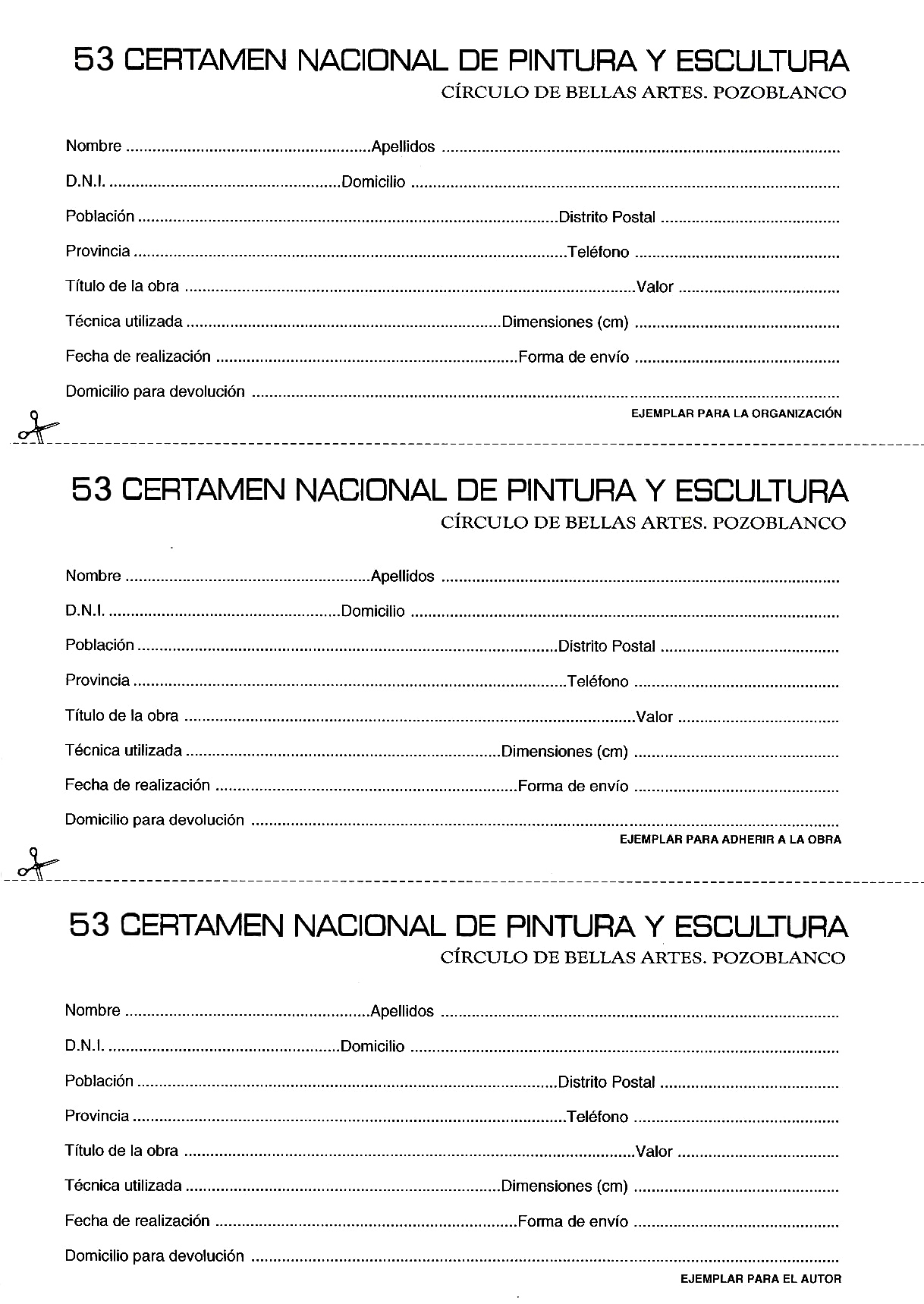 